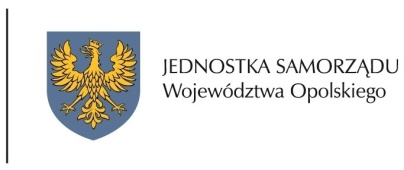 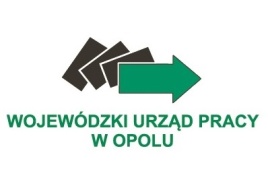 Z A P Y T A N I E       O F E R T O W Eo wykonanie dokumentacji projektowo – kosztorysowej, dotyczącej przebudowy budynku znajdującego się przy  ul. Głogowskiej 25 w Opolu w ramach inwestycji pod nazwą „Remont pomieszczeń przy ul. Głogowskiej 25 na potrzeby biurowe Wojewódzkiego Urzędu Pracy w Opolu” oraz o zastępstwo inwestora w postępowaniu o wydanie decyzji                               o pozwoleniu na budowę i pełnienie nadzoru autorskiegoDane Zamawiającego: Województwo Opolskie, ul. Piastowska 14, 45-082 Opole, NIP: 754-30-77-565, Wojewódzki Urząd Pracy Opolu, Przedmiot zapytania: Przedmiotem zapytania jest wykonanie dokumentacji projektowo- kosztorysowej przebudowy budynku znajdującego się przy ul. Głogowskiej 25 na potrzeby zadania pn. „Remont pomieszczeń przy ul. Głogowskiej 25 na potrzeby biurowe Wojewódzkiego Urzędu Pracy w Opolu”, dalej jako zadanie.Wykonanie dokumentacji projektowo-kosztorysowej obejmuje zadania podzielona na etapy:Etap I – obejmie wykonanie Koncepcji przebudowy,Etap II – obejmie wykonanie Projektu budowlanego wraz z:charakterystyką energetyczną, oświadczeniem projektantów o sporządzeniu Projektu budowlanego, zgodnie                  z obowiązującymi przepisami techniczno-budowlanymi oraz zasadami wiedzy technicznej,kopią uprawnień budowlanych i zaświadczeniami o wpisie do właściwej izby samorządu zawodowego projektantów,uzgodnieniami i opiniami koniecznymi do wykonania kompletnego projektu ( np. Państwowej Straży Pożarnej, Państwowej Inspekcji Sanitarnej,  itp.),informacją BIOZ,Etap III – obejmie wykonanie:Projekt wykonawczego,Przedmiaru robót i kosztorysu inwestorskiego, Specyfikacji wykonania i odbioru robót. Pełna treść umowy znajduje się w Załączniku nr 1 do zapytania ofertowego.Określenie przedmiotu zamówienia wg Wspólnego Słownika Zamówień (CPV): 71220000-6 - Usługi projektowania architektonicznego71248000-8 – Nadzór nad projektem i dokumentacją Termin realizacji Dokumentacja projektowo – kosztorysowa zostanie wykonana przez Wykonawcę                      w następujących terminach:Koncepcja przebudowy objęta I Etapem – zostanie wykonana w terminie do 20 grudnia 2020r.,Projekt budowlany objęty II Etapem – zostanie wykonany w terminie do 28.02.2020r.,Projekt wykonawczy, Przedmiar robót i kosztorys inwestorski oraz Specyfikacji wykonania i odbioru robót objęte III Etapem – zostaną wykonane w terminie do 19.03.2021r. Nadzór autorski, będzie pełniony przez Wykonawcę przez cały okres realizacji inwestycji objętej dokumentacją projektowo – kosztorysową będącą przedmiotem niniejszej umowy.W ramach pełnienia nadzoru autorskiego, o którym mowa w ust. 2, Wykonawca jest również zobowiązany do wzięcia udziału w czynnościach, jakie będą związane                            z prowadzonym przez Zamawiającego postępowaniem o udzielenie zamówienia publicznego na wykonanie robót budowlanych objętych wykonaną dokumentacją projektowo - kosztorysową, a w szczególności do opracowywania i przekazywania Zamawiającemu, w terminie 2 dni od daty powiadomienia (w formie e-maila), wszelkich wyjaśnień i projektów, stanowiących podstawę udzielanych odpowiedzi na pytania dotyczące wykonanej dokumentacji projektowej, skierowane do Zamawiającego przez uczestników postępowania przetargowego. Warunki udziału w postępowaniuW zapytaniu ofertowym mogą brać udział Wykonawcy, którzy:znajdują się w sytuacji ekonomicznej i finansowej, która umożliwia należyte wykonanie zamówienia,nie są powiązani osobowo lub kapitałowo z Zamawiającym, przy czym przez powiązania kapitałowe lub osobowe rozumie się wzajemne powiązania między Zamawiającym lub osobami upoważnionymi do zaciągania zobowiązań w imieniu Zamawiającego lub osobami wykonującymi w imieniu Zamawiającego czynności związane                                          z  przygotowaniem i przeprowadzeniem procedury wyboru Wykonawcy a Wykonawcą,wykażą się wykonaniem w okresie ostatnich 3 lat przed upływem terminu składnia ofert, a jeśli okres prowadzenia działalności jest krótszy – w tym okresie (pod uwagę będą brane wyłącznie inwestycje zrealizowane w tym okresie), minimum jednej usługi na wykonanie dokumentacji projektowo- kosztorysowej przebudowy budynku                        o wartości min 50 000,00 złotych brutto.Opis sposobu przygotowania oferty.Ofertę należy złożyć na wzorze opracowanym przez Zamawiającego stanowiącym załącznik nr 2 do zapytania ofertowego.Wraz z ofertą należy złożyć następujące dokumenty:podpisane oświadczenie, którego wzór stanowi Załącznik do Oferty cenowej;wykaz usług wykonanych w ciągu ostatnich trzech lat według wzoru stanowiącego Załącznik nr 3 do zapytania ofertowego wraz z załączeniem dowodów, określających, czy usługi te zostały wykonane należycie;aktualny odpis z właściwego rejestru albo aktualne zaświadczenie o wpisie do ewidencji działalności gospodarczej, jeśli odrębne przepisy wymagają wpisu do rejestru lub zgłoszenia do ewidencji działalności gospodarczej, wystawionego nie wcześniej niż 6 miesięcy przed upływem terminu składania ofert,podpisane oświadczenie, że Wykonawca jest zarejestrowanym i czynnym podatnikiem VAT – zapis dot. firm wystawiających faktury VAT.Oferta musi mieć formę pisemną i być wypełniona w sposób czytelny w języku polskim.Do oferty należy dołączyć dokument potwierdzający upoważnienie osoby/osób do podpisania oferty oraz poświadczenia za zgodność z oryginałem kopii dokumentów (jeżeli zamawiający nie może pozyskać tych informacji z ogólnodostępnych, bezpłatnych, internetowych baz danych). Jeżeli ww. osoby/osoba działa na podstawie pełnomocnictwa, to musi ono obejmować umocowanie do podpisania oferty. Pełnomocnictwo należy złożyć w oryginale lub kopii poświadczonej notarialnie.Wykonawca ma prawo złożyć tylko jedną ofertę, zawierającą jedną, jednoznacznie opisaną propozycję. Złożenie większej liczby ofert spowoduje odrzucenie wszystkich ofert złożonych przez danego Wykonawcę. Treść złożonej oferty musi odpowiadać treści Zapytania ofertowego.Wykonawca poniesie wszelkie koszty związane z przygotowaniem i złożeniem oferty. Zaleca się, aby każda zapisana strona oferty była ponumerowana kolejnymi numerami, a cała oferta wraz z załącznikami była w trwały sposób ze sobą połączona (np. zbindowana, zszyta uniemożliwiając jej samoistną dekompletację. Poprawki lub zmiany (również przy użyciu korektora) w ofercie, powinny być parafowane własnoręcznie przez osobę podpisującą ofertę. Wykonawca może wprowadzić zmiany, poprawki, modyfikacje i uzupełnienia do złożonej oferty pod warunkiem, że Zamawiający otrzyma pisemne zawiadomienie o wprowadzeniu zmian przed terminem składania ofert. Powiadomienie o wprowadzeniu zmian musi być złożone wg takich samych zasad, jak składana oferta tj. w kopercie odpowiednio oznakowanej napisem „ZMIANA”. Koperty oznaczone „ZMIANA” zostaną otwarte przy otwieraniu oferty Wykonawcy, który wprowadził zmiany i po stwierdzeniu poprawności procedury dokonywania zmian, zostaną dołączone do oferty. Wykonawca ma prawo przed upływem terminu składania ofert wycofać się z postępowania poprzez złożenie pisemnego powiadomienia, według tych samych zasad jak wprowadzanie zmian i poprawek z napisem na kopercie „WYCOFANIE”. Koperty oznakowane w ten sposób będą otwierane w pierwszej kolejności po potwierdzeniu poprawności postępowania Wykonawcy oraz zgodności ze złożonymi ofertami. Koperty ofert wycofywanych nie będą otwierane. Oferta, której treść nie będzie odpowiadać treści Zapytania ofertowego, zostanie odrzucona.Miejsce i termin składania ofertOfertę w zamkniętej kopercie z dopiskiem: o wykonanie dokumentacji projektowo – kosztorysowej, dotyczącej przebudowy budynku znajdującego się przy  ul. Głogowskiej 25                 w Opolu w ramach inwestycji pod nazwą „Remont pomieszczeń przy ul. Głogowskiej 25 na potrzeby biurowe Wojewódzkiego Urzędu Pracy w Opolu” oraz o zastępstwo inwestora                      w postępowaniu o wydanie decyzji     o pozwoleniu na budowę i pełnienie nadzoru autorskiegoproszę przesłać na adres Wojewódzkiego Urzędu Pracy w Opolu, tj. 45-315 Opole ul. Głogowska 25c lub w formie elektronicznej na adres: j.przybylek@wup.opole.pl                       w terminie do dnia 02.12.2020r. do godz. 10.00.Terminem złożenia oferty jest termin jej wpływu do Zamawiającego. Oferty złożone po terminie nie będą rozpatrywane. Termin związania ofertą wynosi 30 dni.Poprzez złożenie oferty Wykonawca wyraża zgodę na podanie do wiadomości pozostałych wykonawców szczegółów oferty. Zamawiający zastrzega sobie prawo do przedłużenia terminu składania ofert oraz unieważnienia zapytania bez ponoszenia jakichkolwiek skutków prawnych                                  i finansowych.W celu zapewnienia porównywalności wszystkich ofert, Zamawiający zastrzega sobie prawo do skontaktowania się z właściwymi Wykonawcami w celu uzupełnienia lub doprecyzowania ofert. Do upływu terminu składania ofert Zamawiający zastrzega sobie prawo zmiany lub uzupełnienia treści niniejszego Zapytania Ofertowego. W tej sytuacji Wykonawcy, którzy złożyli ofertę zostaną poinformowaniu o nowym terminie składania Ofert Cenowych oraz o  dokonanej zmianie treści Zapytania Ofertowego. Kryteria oceny ofert Wybrana zostanie oferta z najniższą ceną brutto za realizację przedmiotu  zamówienia. Cena ma zawierać wszystkie  koszty związane z  wykonaniem przedmiotu zamówienia. Cena oferty brutto musi być podana w PLN. Kary umowne i rozwiązanie Umowy.Postanowienia dotyczące kar umownych oraz rozwiązania umowy zawarto w Załączniku nr 1 do Zapytania Ofertowego. Pozostałe informacje Zamawiający zastrzega sobie możliwość zamknięcia postępowanie bez zawarcia umowy bez wskazania przyczyny, na każdym jego etapie. Zamawiający zamyka postępowanie bez zawarcia umowy w przypadku gdy: nie złożono żadnej oferty niepodlegającej odrzuceniu, cena najkorzystniejszej oferty przewyższa kwotę jaką zamawiający może przeznaczyć na realizację zamówienia, zamawiający stwierdził zaistnienie istotnych okoliczności, których nie można było przewidzieć wcześniej, a których zaistnienie powoduje niemożność zawarcia ważnej umowy. Informację o zamknięciu postępowania bez zawarcia umowy Zamawiający umieści na swojej stronie internetowej oraz przekaże e-mailem Wykonawcom, którzy złożyli oferty. Wszelkich informacji w przedmiotowym zakresie udziela Pani Justyna Przybyłek –                tel. /77/ 44-16-707. Klauzula informacyjnaZgodnie z art. 13 ust. 1 i 2 rozporządzenia Parlamentu Europejskiego i Rady (UE) 2016/679 z dnia 27 kwietnia 2016 r. w sprawie ochrony osób fizycznych w związku z przetwarzaniem danych osobowych i w sprawie swobodnego przepływu takich danych oraz uchylenia dyrektywy 95/46/WE (ogólne rozporządzenie o ochronie danych) (Dz. Urz. UE L 119 z 04.05.2016, str. 1), dalej „RODO”, informuję, że:administratorem Państwa danych osobowych jest Wojewódzki Urząd Pracy w Opolu,    ul. Głogowska 25c, 45-315 Opole, tel. (77) 44 17 701;2. z Inspektorem Ochrony Danych Wojewódzkiego Urzędu Pracy w Opolu możecie się Państwo skontaktować pisemnie na adres Administratora lub poprzez adres mailowy iod@wup.opole.pl we wszystkich sprawach dotyczących przetwarzania danych osobowych oraz korzystania z praw związanych z przetwarzaniem danych, którego dokonuje Wojewódzki Urząd Pracy w Opolu*;3. Państwa dane osobowe przetwarzane będą na podstawie art. 6 ust. 1 lit. c RODO 
w celu związanym z postępowaniem o udzielenie zamówienia publicznego pn. „Na pełnienie czynności i obowiązków Inspektora nadzoru budowlanego”;4. odbiorcami Państwa danych osobowych mogą być osoby lub podmioty, którym udostępniona zostanie dokumentacja postępowania na podstawie przepisów ustawy 
o dostępie do informacji publicznej  oraz organy kontrolujące; 5. Państwa dane osobowe będą przechowywane, zgodnie z Jednolitym Rzeczowym Wykazem Akt obowiązującym w Wojewódzkim Urzędzie Pracy w Opolu;6. obowiązek podania przez Państwo danych osobowych bezpośrednio Państwa dotyczących jest wymogiem ustawowym określonym w przepisach ustawy Pzp, związanym z udziałem w postępowaniu o udzielenie zamówienia publicznego; konsekwencje niepodania określonych danych wynikają z ustawy Pzp;7. w odniesieniu do Państwa danych osobowych decyzje nie będą podejmowane 
w sposób zautomatyzowany, stosowanie do art. 22 RODO;8.  posiadacie  Pani/P Państwa an:na podstawie art. 15 RODO prawo dostępu do danych osobowych Państwa dotyczących;na podstawie art. 16 RODO prawo do sprostowania Państwa danych osobowych **;na podstawie art. 18 RODO prawo żądania od administratora ograniczenia przetwarzania danych osobowych z zastrzeżeniem przypadków, o których mowa 
w art. 18 ust. 2 RODO ***;  prawo do wniesienia skargi do Prezesa Urzędu Ochrony Danych Osobowych, gdy uznacie Państwo, że przetwarzanie danych osobowych Państwa dotyczących narusza przepisy RODO;9.  nie przysługuje Państwu:w związku z art. 17 ust. 3 lit. b, d lub e RODO prawo do usunięcia danych osobowych;prawo do przenoszenia danych osobowych, o którym mowa w art. 20 RODO;na podstawie art. 21 RODO prawo sprzeciwu, wobec przetwarzania danych osobowych, gdyż podstawą prawną przetwarzania Pani/Pana danych osobowych jest art. 6 ust. 1 lit. c RODO.* Wyjaśnienie: informacja w tym zakresie jest wymagana, jeżeli w odniesieniu do danego administratora lub podmiotu przetwarzającego istnieje obowiązek wyznaczenia inspektora ochrony danych osobowych.** Wyjaśnienie: skorzystanie z prawa do sprostowania nie może skutkować zmianą wyniku postępowania
o udzielenie zamówienia publicznego ani zmianą postanowień umowy w zakresie niezgodnym z ustawą Pzp oraz nie może naruszać integralności protokołu oraz jego Załączników.*** Wyjaśnienie: prawo do ograniczenia przetwarzania nie ma zastosowania w odniesieniu do przechowywania, w celu zapewnienia korzystania ze środków ochrony prawnej lub w celu ochrony praw innej osoby fizycznej lub prawnej, lub z uwagi na ważne względy interesu publicznego Unii Europejskiej lub państwa członkowskiego.Załączniki do Zapytania Ofertowego:Załącznik Nr 1 – Projekt umowy Załącznik Nr 2 - Oferta cenowa Załącznik Nr 3 - Wykaz usług